La Escuela Tecnológica Instituto Técnico Central, dando cumplimiento a las normas NTCGP 1000:2009 y a la NTC ISO 9001:2015, presta servicios que satisfacen los requisitos del cliente, determinando como partes interesadas pertinentes para el Sistema de Gestión de Calidad y las necesidades o expectativas de las mismas, las siguientes:Cliente: Organización, entidad o persona que recibe un producto y/o servicio. El término cliente incluye a los destinatarios, usuarios o beneficiarios. Requisito: necesidad o expectativa establecida, generalmente implícita u obligatoria.Parte Interesada: persona u organización que puede afectar, verse afectada o percibirse como afectada por una decisión o actividad.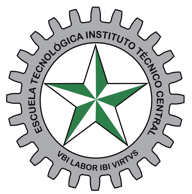 Escuela TecnológicaInstituto Técnico CentralREQUISITOS DEL CLIENTE Y/O PARTES INTERESADASCÓDIGO:   DIE-DO-01VERSIÓN:  2VIGENCIA: MARZO 25 DE 2021PÁGINA:     1 de 1PARTE INTERESADADESCRIPCIÓNNECESIDADES O EXPECTATIVASEGUIMIENTOMinisterio de EducaciónÓrganos de controlRectoríaConsejo DirectivoVicerrectoríasSuministro de información Entregar información clara, oportuna y confiable.Divulgación de la información en diferentes mediosAutocontrolVerificación en página webMinisterio de EducaciónÓrganos de controlRectoríaConsejo DirectivoVicerrectoríasAsesoría o concepto técnicoAsesoría o concepto técnico oportuno y claroAutocontrolEstudiantes, docentes, egresados, administrativos, padres de familiaInformación de Movilidad Académica (Acuerdo 06 del 17 de agosto de 2016Personalizada.Divulgación por medio de publicidad.ConcretaOportunaGDC-FO-06 Encuesta de Evaluación de la gestión del servicio prestado. Sitio web http://orii.itc.edu.co/orii/Estudiantes, docentes, egresados, administrativos, padres de familiaTrámite para el proceso de movilidadInformación completa, precisa y ágil.Buena asesoría.Proceso claro eficaz.Apoyo en el caso de necesitar otro idioma.Socialización a toda la comunidad a través de diferentes mediosCreación de nuevos conveniosGDC-FO-06 Encuesta de Evaluación de la gestión del servicio prestado. Sitio web http://orii.itc.edu.co/orii/Estudiantes, docentes, egresados, administrativos, padres de familiaDivulgación de becas.Divulgación a toda la comunidad a través de diferentes medios.Más oportunidades.Proceso claro, eficaz y oportuno.GDC-FO-06 Encuesta de Evaluación de la gestión del servicio prestado. Sitio web http://orii.itc.edu.co/orii/Estudiantes, docentes, egresados, administrativos, padres de familiaTalento HumanoEficacia en el servicio.Información actualizada.AcompañamientoGDC-FO-06 Encuesta de Evaluación de la gestión del servicio prestado. Sitio web http://orii.itc.edu.co/orii/Redes y asociacionesCalidad de las alianzasDesarrollo de convenios específicosProyectosCapacitacionesParticipación en eventosConvenios firmadosRegistro de participaciónCLASIF. CONFIDENCIALIDADIPBCLASIF. INTEGRIDADACLASIF. DISPONIBILIDAD1